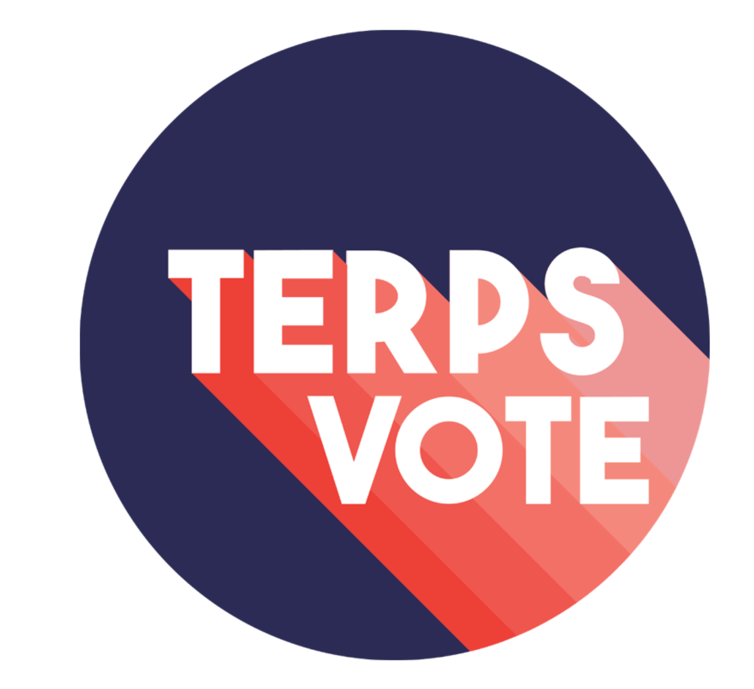 TerpsVote is hiring two paid interns to support our work for the 2022 Midterm election! Interns will help us meet our goals for this fall:Increase UMD student participation in 2022 midterm elections through motivation, engagement, and education via campus events and social media.Mitigate barriers to student voting through increased information about voter registration, voting procedures, and absentee ballots.Maintain a non-partisan approach to voter engagement.Time Commitment: 10 hours per week from July 1, 2022 through December 10, 2022. Work will be done remotely from July 1 - August 27 and in person during the Fall 2022 semester.Compensation: $15 per hour, paid via a bi-weekly paycheck.Qualifications: Qualified candidates will demonstrate an interest in and basic knowledge of voting in the US, as well as demonstrate experience and skills in social media, event planning, research, and/or education outreach. Interns MUST be enrolled at UMD College Park for the Fall 2022 semester (May or August 2022 graduates are not eligible).For a more detailed position description and the intern application, go to: go.umd.edu/tvintern22. To learn more about the initiative, go to https://terpsvote.umd.edu/.  The application is due Sunday, April 3!